 Kołobrzeg 07.02.2019r.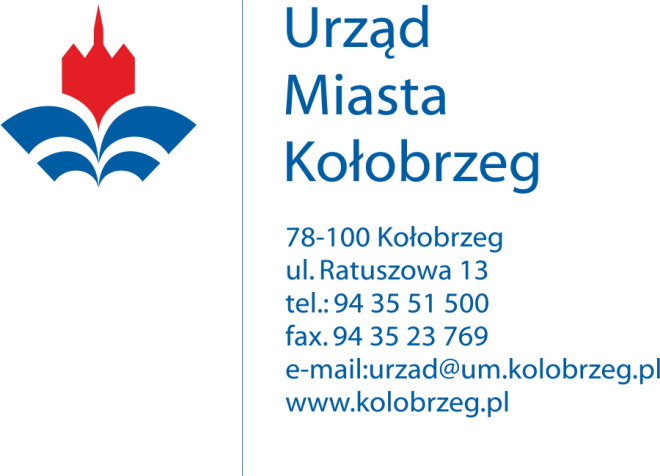 Wykonawcy biorący udział w postępowaniuBZ.271.65.2018.IIDotyczy: postępowania prowadzonego w trybie przetargu nieograniczonego na zadanie:„Zakup i montaż wyposażenia do profesjonalnego, bezpiecznego, certyfikowanego placu zabaw dostosowanego do potrzeb dzieci 3- 4 letnich oraz dzieci  z niepełnosprawnościami w Ośrodkach Wychowania Przedszkolnego wraz z wymianą powierzchni placu zabaw na profesjonalną  i bezpieczną dla dzieci w jednym z Ośrodków, realizujących projekt „ Równy Start - zwiększenie dostępu do edukacji przedszkolnej dla dzieci 3 i 4 – letnich oraz dzieci z niepełnosprawnościami na terenie Gminy Miasto Kołobrzeg”Gmina Miasto Kołobrzeg – Urząd Miasta Kołobrzeg, jako Zamawiający informuje, że w ww. postępowaniu, identyfikator postępowania nadany przez miniPortal (https://miniportal.uzp.gov.pl/) to:0ccea81b-6252-40a6-9ffb-c9beb8e7fe5c